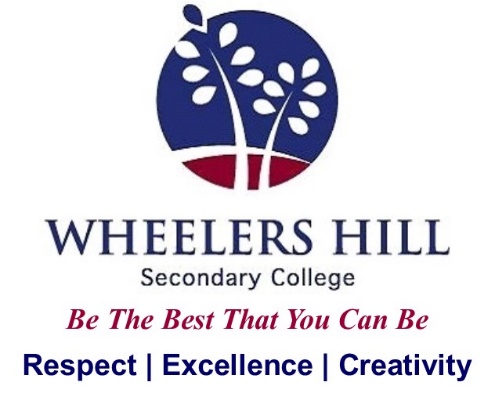 LAPTOP PROGRAMDear Parent/Guardian,At Wheelers Hill Secondary College (WHSC), we have a very successful laptop program and all students from Years 7-12 will be required to own a laptop to enhance their participation in the College’s educational program. We provide this information to families to assist them in purchasing the required designated computer devices for their students.  The College will continue to connect families with an educational provider, Learning with Technologies (LWT), who provide laptops, complete with the Department of Education and Training (DET) standard configuration including Windows 10, insurance, warranty and payment options. A significant list of software is installed on each laptop and will be available to the student during their enrolment at our College.  If students leave our school they will need to arrange with us to have this image removed and replaced with the Factory image as the DET/WHSC software will cease to function when a student exits our College.Specifications and comparisons for the currently available models selected for students are listed on the following page.  These three models have been carefully chosen and are the only ones currently designated for WHSC.  These models may be updated as new ones becomes available from the manufacturer.All advice regarding the laptop program is available on Compass under the Community tab in the ‘School Documentation’, ‘Year 7, 2019’ folder.  As further advice becomes available, it will also be uploaded in this file on Compass.To facilitate rollout in early 2019, we would like families to complete all orders on the LWT portal by Monday 7 December, 2018.The LWT portal can be accessed at: http://wheelershillsc.orderportal.com.auRegards,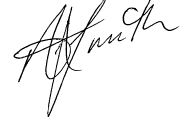 Aaron SmithCOLLEGE PRINCIPALLaptop device cost comparisonLenovo 11e Yoga 5th Gen i3 (128GB)$1168.00 inc. GSTPrice includes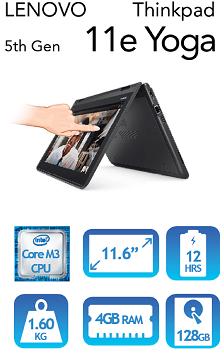 Lenovo Yoga L380 i5 (128GB)$1299.00 inc. GST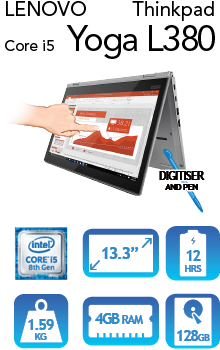 Price includesLenovo Yoga L380 i5 (256GB)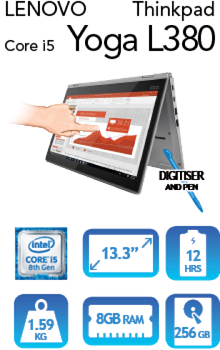 $1422.00 inc. GSTPrice includesCPUIntel Core m3-7Y30 Processor 2.60 GHzRAM4GB DDR3Storage128GB Solid State DiskBatteryUp to 12 hours with normal useWeight1.6kgWirelessIntel Dual Band Wireless-AC 7265 802.11ac/a/b/g/nScreen11.6" HD LED (1366 x 768) Touch ScreenStylusActive StylusWarranty3 year on-siteInsuranceAccidental Damage Cover, $100 excess CPUIntel Core i5-8250U 3.40GHzRAM4GB DDR3Storage128GB Solid State DiskBatteryUp to 12 hours with normal useWeight1.37kgWirelessIntel Dual Band Wireless-AC 8265 (802.11ac)Screen13.3” FHD (1920x1080) with Multi TouchStylusActive StylusWarranty3 year on-siteInsuranceAccidental Damage Cover, $100 excessCPUIntel Core i5-8250U 3.40GHzRAM8GB DDR3Storage256GB Solid State DiskBatteryUp to 12 hours with normal useWeight1.37kgWirelessIntel Dual Band Wireless-AC 8265 (802.11ac)Screen13.3” FHD (1920x1080) with Multi TouchStylusActive StylusWarranty3 year on-siteInsuranceAccidental Damage Cover, $100 excess